Übersicht der KooperationspartnerBildungseinrichtungen	4Humbold Matura-Schule	4Ausstellungen/Museen/Tierparks	5Freilichtmuseum Schmiedleithen	5Eboardmuseum - Europas größtes Keyboardmuseum	5Haus der Musik Betriebsges.m.b.H	5Hans-Gross-Kriminalmuseum	5Katerloch	5Kunst & Kultur ohne  Grenzen	6Kulm-Keltendorf	6Museum Arbeitswelt Steyr	6Stiegl Brauwelt - Bräumusik	7Handel	8Alle Leiner-Filialen in Österreich	8Alle Kika-Filialen in Österreich	8Kooperationspartner in Waidhofen/Thaya	9Berger Elektro Technik	9Eder Optik	9Elektro Morscher GmbH	9Ingrid’s Mode	9Intersport Ruby	9Farbe & Wohnen - Gerhart Müllner	9Krenn Schatzinsel	10Optik Dangl	10Speeding.at	10Schimmel Schuh-Mode	10Tischkultur Sabine	10Kooperationspartner in Eisenstadt	10SPORTNAHRUNG.at	10Kooperationspartner in Innsbruck	11Glockengießer Grassmayr	11Stadtmuseum Innsbruck	11Schloss Ambras	12Die Tiroler Landesmusseen	12Kooperationspartner in Wels	13Cioccolateria Marinello	13Gerald‘s Strumpfgrube	13Kastner Uhren – Juwelen	13Küche & Tisch	13Quand - Mode mit Gewissen	14Sonnentor Wels	14Orthopädie Sperl Ges.m.b.H.	14Ing. Martin Spiesberger - Bau- und Möbeltischlerei	15Magistrat der Stadt Wels	15Welios Science Center - das Mitmach-Museum	15Restaurants/Hotels	16Bernhardseckhütte	16Familiengasthof BLASL	16Weingut Kamauf	16Autovermietung, Schifffahrt und Bergbahnen	17Hertz International Franchisee	17Brandner Schifffahrt	17Theater	18Theater Center Forum	18Interkulttheater	18Komödie am Kai	18Landesjugendtheater	19Figurentheater LILARUM	19Marionettentheater Schloss Schönbrunn	19Theaterverein Wiener Metropol	20OFF THEATER	20Thermen/Wellness	21Aqualux – Therme Fohnsdorf	21Bergbahnen Bad Kleinkirchheim	21Friseur & Wellness Oase Silvia	21Heiltherme Bad Waltersdorf	22H2O Hoteltherme	23BildungseinrichtungenAusstellungen/Museen/TierparksHandelKooperationspartner in Waidhofen/ThayaKooperationspartner in EisenstadtKooperationspartner in InnsbruckKooperationspartner in WelsRestaurants/HotelsAutovermietung, Schifffahrt und BergbahnenTheaterThermen/WellnessHumbold Matura-Schule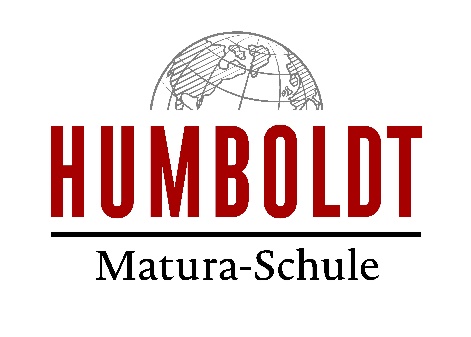 1a Matura Schule GmbHLothringerstraße 4, 1040 WienT +43 1 505 27 21 12 
F +43 1 505 27 21 9 Für Kolping-Mitglieder gibt es einen Rabatt von € 100,00 auf den ersten Kursbeitrag ( Vorbereitungskurse HAK, HAS, AHS und Berufsreifeprüfung)Freilichtmuseum
Schmiedleithen4592 Leonstein
www.schmiedleithen.at 

Für Kolping-Mitglieder gibt es ermäßigte Eintrittspreise, statt des Einzelpreis den Gruppenpreis

Für Kolping-Mitglieder gibt es ermäßigte Eintrittspreise, statt des Einzelpreis den Gruppenpreis

Für Kolping-Mitglieder gibt es ermäßigte Eintrittspreise, statt des Einzelpreis den Gruppenpreis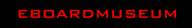 Eboardmuseum - Europas größtes KeyboardmuseumFlorian Groeger Str. 20
9020 Klagenfurt/Wörthersee
www.eboardmuseum.com 

50 % Ermäßigung nach Vorlage der Kolping-Mitgliedskarte. 
Näheres unter: office@eboardmuseum.com 

50 % Ermäßigung nach Vorlage der Kolping-Mitgliedskarte. 
Näheres unter: office@eboardmuseum.com 

50 % Ermäßigung nach Vorlage der Kolping-Mitgliedskarte. 
Näheres unter: office@eboardmuseum.com 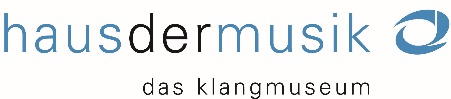 Haus der Musik
Betriebsges.m.b.HSeilerstätte 30, 1010 Wien
T: +43 1 513 48 50Haus der Musik
Betriebsges.m.b.HSeilerstätte 30, 1010 Wien
T: +43 1 513 48 50Sondertarif von €8.- statt €12,-Hans-Gross-Kriminalmuseum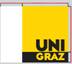 Universitätsstr. 15/A1
8010 Graz
T: +43 316 380 6514
www.uni-graz.at/kriminalmuseum/Hans-Gross-KriminalmuseumUniversitätsstr. 15/A1
8010 Graz
T: +43 316 380 6514
www.uni-graz.at/kriminalmuseum/Ermäßigte Eintrittspreise:
Erwachsene statt € 3,- nur € 2,50
Gruppen ab 10 Personen um nur € 2,-
Das Museum ist Montags von 10-15 Uhr geöffnet (außer Feiertags) und nach Voranmeldung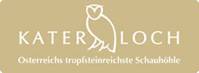 KaterlochÖsterreichs tropfensteinreichste Schauhöhle
Dürntal 10
8160 Weiz
T.: +43 664 485 34 20
info@katerloch.at 
www.katerloch.atKaterlochÖsterreichs tropfensteinreichste Schauhöhle
Dürntal 10
8160 Weiz
T.: +43 664 485 34 20
info@katerloch.at 
www.katerloch.atDas Katerloch, die tropfsteinreichste Schauhöhle Österreichs, liegt in den Sattelbergen zwischen Weiz- und Raabklamm, im Herzen der Steiermark. Neben einer Fülle von feinen Kalkkorallen, hauchdünnen, weißen und farbigen Kalkvorhängen, meterhohen, zarten Kalkkerzen und funkelnden Kristallsäulen erwartet die Besucher hier ein wahrer Tropfsteinurwald.Während der rund zwei Stunden dauernden Führung bewältigen die Besucher über Serpentinen, massive Eisentreppen und 400 Stufen auf rund einem Kilometer Führungsweg einen Höhenunterschied von 135 Metern. Nach 20 Jahren der Schließung ist es erst seit 2004 wieder möglich, die Schönheiten dieser Schauhöhle zu besichtigen.Anmeldung und detailliertere Informationen:Mag. Fritz GeisslerDie Tropfsteinhöhle bietet Kolpingmitgliedern 10 % Ermäßigung auf die Eintrittspreise ab Saisonbeginn am 1. April. 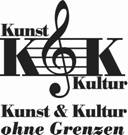 Kunst & Kultur ohne 
GrenzenWorellstr. 3
1060 Wien
T: +43 1 581 86 40
www.kunstkultur.comKonzerte im Stephansdom10% Rabatt auf alle VorstellungenSeit mehr als zehn Jahren gibt es die Konzerte zugunsten des Domes im Wiener Stephansdom. Die Bandbreite reicht dabei von Passionen zur Osterzeit und kühlen Sommerkonzerten, über mitreißende Gospeldarbietungen bis hin zu besinnlichen Adventkonzerten. Ein besonderes Highlight ist auch das Requiem von W. A. Mozart zur Todesstunde des Komponisten in der Nacht von 4. auf 5. Dezember.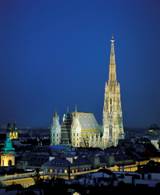 Ihre Konzertkarte ist aber nicht nur Ihr Eintritt zu einem einzigartigen Konzertgenuss, sondern hilft auch dem Stephansdom!So geht’s: Kartenreservierung telefonisch unter 
Tel.: (01) – 581 86 40 bei Kunst & Kultur - ohne Grenzen, Worellstraße 3, 1060 Wien. Bitte nennen Sie das Stichwort Kolping Österreich.Konzerte im Stephansdom10% Rabatt auf alle VorstellungenSeit mehr als zehn Jahren gibt es die Konzerte zugunsten des Domes im Wiener Stephansdom. Die Bandbreite reicht dabei von Passionen zur Osterzeit und kühlen Sommerkonzerten, über mitreißende Gospeldarbietungen bis hin zu besinnlichen Adventkonzerten. Ein besonderes Highlight ist auch das Requiem von W. A. Mozart zur Todesstunde des Komponisten in der Nacht von 4. auf 5. Dezember.Ihre Konzertkarte ist aber nicht nur Ihr Eintritt zu einem einzigartigen Konzertgenuss, sondern hilft auch dem Stephansdom!So geht’s: Kartenreservierung telefonisch unter 
Tel.: (01) – 581 86 40 bei Kunst & Kultur - ohne Grenzen, Worellstraße 3, 1060 Wien. Bitte nennen Sie das Stichwort Kolping Österreich.Kulm-Keltendorf8212 Kulm bei Weiz
T: +43 3113 2352
www.kulm-keltendorf.at 
Eintrittspreis: EUR 3,50  statt EUR 4,--
Eintrittspreis: EUR 3,50  statt EUR 4,--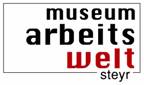 Museum Arbeitswelt SteyrWehrgrabengasse 7
4400 Steyr
Tel: +43 7252 77 35 10
www.museum-steyr.atAusstellungen und mehr!In der europaweit einzigartigen Ausstellung „working_world.net“ steht der rasante Wandel der Arbeitswelt im Mittelpunkt. Elf spannend gestaltete Abschnitte eröffnen den Blick hinter die Kulissen der Globalisierung. Von alten Industriemaschinen über anregende Kunstinstallationen bis zu modernen Büroelementen wartet ein Ausstellungserlebnis der besonderen Art – informativ, kurzweilig und erfrischend zugleich. Für die Erkundung der Ausstellung bietet das Museum Arbeitswelt eine breite Palette maßgeschneiderter Führungs- und Vermittlungsprogramme für Jung und Alt. Das Angebot beschränkt sich nicht nur auf die Räumlichkeiten des Hauses, sondern beinhaltet auch kombinierte Rundgänge zum industriellen und jüdischen Steyr. Als besonderer Leckerbissen wartet die im historischen Arbeiterwirtshaus des Museums startende Erkundungstour durch den umliegenden Stadtteil Wehrgraben, dessen malerische Gässchen und Kanäle mit eindrucksvollen Einblicken in Steyrs industrielle Vergangenheit locken.Für Kolping-Mitglieder gibt es ermäßigte Eintrittspreise, Erwachsene zahlen statt € 7,00 nur € 5,00.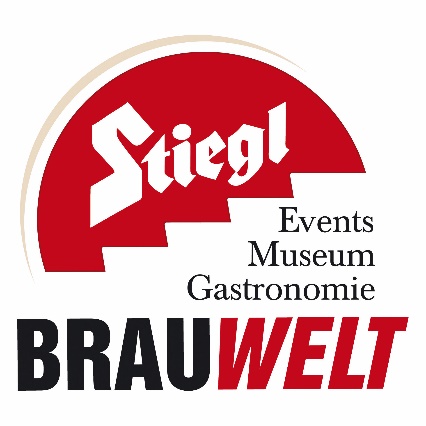 Stiegl Brauwelt - BräumusikMusilstrasse 95020 SalzburgÖsterreichT: +43 662 8387 1643Bierige Entdeckungsreise (der Klassiker)Inklusivleistungen:- Film- Besichtigung der Hausbrauerei- Besichtigung des Stiegl-Museums- Bierverkostung und Treber-Cracker- Erinnerungsgeschenk aus dem Stiegl-BraushopNormalpreis: EUR 9 pro PersonKolping-Preis: EUR 7,60 pro PersonDer Eintrittpreis gilt pro Individualbesuch.Hier bieten wir allgemeine Führungen an, an denen Sie gerne teilnehmen können:11:00, 14:00 und 16:00 Uhr von Montag bis Freitag.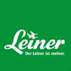 Alle Leiner-Filialen in Österreichwww.leiner.at 7,5 % Rabatt auf den Einkauf gemäß der beiliegenden Auslobung.Vom bisherigen Verkaufspreis. Gilt nur für Neuaufträge und ist nicht mit anderen Aktionen kumulierbar. Ausgenommen Werbe- und Aktionsware, Warengutscheine, Serviceleistungen, Bücher, Küchenblöcke, Stressless, Team 7, Tempur, Moll, Austroflex, Parkett- und Laminatböden, Vinylplanken, Anrei, Stokke, Musterring, Bugaboo, Cybex Platinum, Metzeler, Leonardo, Depot, Fink, WMF, Villeroy & Boch, Elektrogeräte/Zubehör, Lebensmittel, Leuchtmittel, Fissler, Gmundner, Riedel, Hailo, Leifheit, Grüne Linie-Textil, Joop!, Tom Tailor, Birkenstock, Biohort, Glatz, Kettler, Stern, Online-Shop.
Bestpreis-Garantie auf viele Marken
Mehr Informationen können Sie unter d.brestenska@kolping.at oder unter der Telefonnummer 01/5873542-10 anfordern.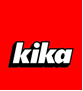 Alle Kika-Filialen in Österreichwww.kika.at7,5 % Rabatt auf ihren Einkauf gemäß nachstehender Bedingungen.Vom bisherigen Verkaufspreis gilt nur für Neuaufträge und ist nicht mit anderen Aktionen kumulierbar. Ausgenommen Werbe- und Aktionsware, Warengutscheine, Serviceleistungen, Bücher, Küchenblöcke, Stressless, Team7, Tempur, Moll, Austroflex, Parkett- und Laminatböden, Vinylplanken, Anrei, Stokke, Musterring, Bugaboo, Cybex Platinum, Metzeler, Leonardo, Depot, Fink, WMF, Villeroy & Boch, Elektrogeräte/Zubehör, Lebensmittel, Leuchtmittel, Fissler, Gmundner, Riedel, Hailo, Leifheit, Grüne Linie-Textil, Joop!, Tom Tailor, Birkenstock, Biohort, Glatz, Kettler, Stern, Online-Shop.Mehr Informationen können Sie unter d.brestenska@kolping.at oder unter der Telefonnummer 01/5873542-10 anfordern.Berger Elektro TechnikGesellschaft m. b. H. 
Niederleuthnerstr. 23
3830 Waidhofen/Thaya
T: +43 2842 544 005 % Ermäßigung auf alle Artikel (ausgenommen Sonderangebote, Handy und PC)Eder OptikUhren – Schmuck – Hörgeräte - Kontaktlinsen
Niederleuthnerstr. 5
3830 Waidhofen/Thaya
T: +43 2842 522 78
F: +43 2842 546 8210 % Ermäßigung  auf alle Produkte (ausgenommen Aktionen)Elektro Morscher GmbHBahnhofstr. 1-7
3830 Waidhofen/Thaya
T: +43 2842 51 90 00
elektro.morscher@utanet.at 
10 % Ermäßigung auf alle lagernden Waren (ausgenommen Sonderangebote)Ingrid’s ModeHauptplatz 21
3830 Waidhofen/Thaya
T: +43 2842 534 5410 % Ermäßigung auf alle Artikel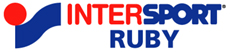 Intersport Ruby3830 Waidhofen/Thaya
T: +43 2842 52 13610 % Ermäßigung auf alle lagernden Produkte (ausgenommen reduzierte Ware, Gutscheine und Serviceleistungen)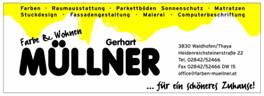 Farbe & Wohnen - Gerhart MüllnerHeidenreichsteiner Str. 22
3830 Waidhofen/Thaya
T: +43 2842 524 66
office@farben-muellner.at 5 % bzw. 10 % Ermäßigung auf Handelswaren je nach Produktgruppe (ausgenommen sind Aktionsangebote)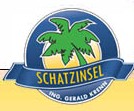 Krenn SchatzinselBrunnerstr. 39
3830 Waidhofen/Thaya
T: +43 2842 52 57 505 % Skonto bei Barzahlung, ausgenommen individuell ausverhandelte Sonderpreise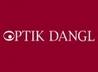 Optik DanglBöhmgasse 15
3830 Waidhofen/Thaya
T: +43 2842 526 2910 % Ermäßigung auf alle ProdukteSpeeding.atBreitbandinternet
Speednet Betriebs GmbH
Niederleuthnerstr. 15
3830 Waidhofen/Thaya
T: +43 664 100 09 05
F: +43 2842 20 285
office@speeding.at
www.speeding.at10 % Ermäßigung auf alle Elektroprodukte (ausgenommen Aktionen, KTV, Internet und Telefon)Schimmel Schuh-ModeHeidenreichsteinerstr./Lindenhof-
str. 2-2a
3830 Waidhofen/Thaya
T: +43 2842 521 2110 % Ermäßigung auf alle lagernde Artikel (ausgenommen reduzierte Ware)Tischkultur SabineNiederleuthnerstr. 21
3830 Waidhofen/Thaya
T: +43 2842 524 095 % Preisnachlass bei jedem EinkaufSPORTNAHRUNG.atBeim Alten Stadttor 11
7000 Eisenstadt
T. +43 2682 619 96
eisenstadt@sportnahrung.at 
5 % Preisnachlass bei jedem Einkaufwww.sportnahrung.at Glockengießer Grassmayr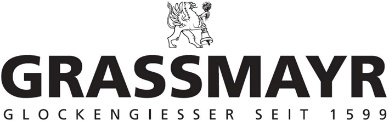 Leopoldstr. 53
6020 Innsbruck
www.grassmayr.at Seit 1599 werden von der Glockengießerei GRASSMAYR Glocken gegossen. Schon über 400 Jahre prägt die geheimnisvolle Wirkung des Glockenklanges das älteste österreichische Familienunternehmen. Das Geheimnis ihrer Glockenberechnungen wird sorgfältig gehütet, durch Forschungen laufend erweitert und immer wieder vom Vater auf den Sohn vererbt – als eine Tradition, die über 14 Generationen erhalten blieb. 1993 wurde das „Glockenmuseum“ im Innsbrucker Glockengießerhaus errichtet. Niemand hätte sich gedacht, dass das kleine private „Museum“ vom österreichischen Kunstministerium als „Schönstes Museum des Jahres“ ausgezeichnet würde. Das „Geheimnis“ liegt wohl darin, dass das „Museum“ keine Hymne an die Gießerei mit ihren Gesellschaftern darstellt, sondern sich auf die Glocke und deren Herstellung konzentriert und für Besucher erlebbar ist.Ein Meisterwerk des „Glockenmuseums“ ist die gelungene Vernetzung „musealer Räume“ mit „lebendigem Handwerk“. Können doch Besucher den Gießern in der modernen und farbenfrohen Glockengießerei bei ihrer Arbeit zusehen. Das Herz der neuen Glockengießerei ist eine 6 m tiefe Grube, in der Glocken bis maximal 37 Tonnen gegossen werden können.Mo-Fr 9-17, Sa (Mai bis Sept, Dezember): 9-17 Uhr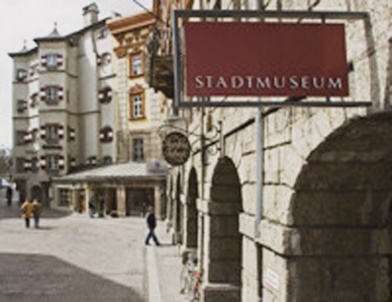 Stadtmuseum InnsbruckBadgasse 2
6020 Innsbruck
www.innsbruck.gv.at/stadtarchiv Im Stadtmuseum Innsbruck erwarten Sie in der historischen Dauerausstellung über 800 Jahre Stadtgeschichte und laufend Ausstellungen von zeitgenössischen Tiroler KünstlerInnen. Dort erleben Sie hautnah die Höhepunkte und Krisen, Siege und Niederlagen der Tiroler Landeshauptstadt. Und im Stadtarchiv erfahren Sie deren Hintergründe.Stadtmuseum: Mo-Fr 9-17; Stadtarchiv: Mo-Do 9-12 und 13-17, Fr 9-13 UhrMuseum Goldenes Dachl: Herzog-Friedrich-Straße 15 • täglich 10-17.30 Uhr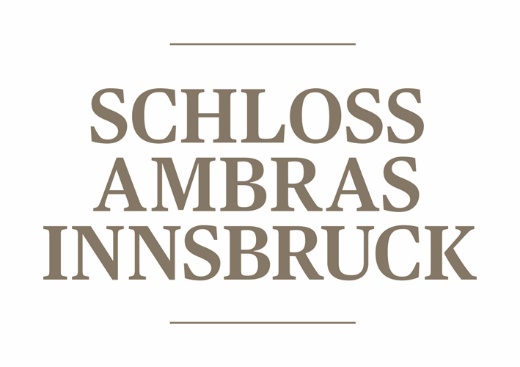 Schloss AmbrasSchlossstr. 20
6020 Innsbruck
www.schlossambras-innsbruck.at Schloss Ambras, weithin sichtbar oberhalb von Innsbruck gelegen, zählt zu den bedeutendsten Sehenswürdigkeiten der Landeshauptstadt. Der Habsburger Erzherzog Ferdinand II. ließ das Schloss für seine Gemahlin Philippine errichten und brachte dort seine wertvollen Kunstsammlungen unter. Hier sehen Sie imposante Prunkrüstungen in der Rüstkammer, geschichtsträchtige Kuriositäten in der Kunst- und Wunderkammer, darunter das älteste Gemälde des Grafen Dracula, den beeindruckenden Spanischen Saal, der zu den schönsten Renaissancesälen der Welt zählt, sowie die berühmte Habsburger Porträtgalerie. Das Bad der Philippine Welser gewährt Einblicke in die »Wellness«-Kultur des 16. Jahrhunderts.Täglich 10-17 Uhr, November geschlossen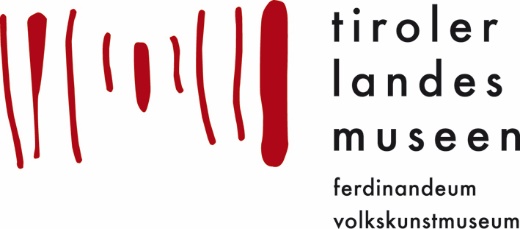 Die Tiroler LandesmusseenTIROLER LANDESMUSEUM FERDINANDEUM
Museumstraße 15, 6020 Innsbruck MUSEUM IM ZEUGHAUS
Zeughausgasse, 6020 InnsbruckTIROLER VOLKSKUNSTMUSEUM 
Universitätsstraße 2, 6020 Innsbruck HOFKIRCHE
Universitätsstraße 2, 6020 Innsbruck DAS TIROL PANORAMA mit Kaiserjägermuseum
Bergisel 1-2, 6020 Innsbruck Zu den Tiroler Landesmuseen gehören das Tiroler Landesmuseum Ferdinandeum, das Museum im Zeughaus, das Tiroler Volkskunstmuseum, die Hofkirche, das Volksliedarchiv und DAS TIROL PANORAMA mit dem Kaiserjägermuseum. Das Ferdinandeum bietet einen kunstgeschichtlichen und historischen Rundgang durch das Land Tirol von der Steinzeit bis in die Gegenwart. Die Hofkirche beherbergt das berühmte Grabmal Kaiser Maximilians I., das von 28 überlebensgroßen Bronzefiguren flankiert wird. Das Museum im Zeughaus zeigt Typisches der Kulturgeschichte Tirols aus verschiedenen historischen Epochen wie das Schwazer Bergbuch von 1556, die erste Straßenwandkarte Europas oder die „Reliquien“ von Andreas Hofer. Tiroler Trachten, eine umfangreiche Krippenausstellung und historische Stuben sind u. a. im Tiroler Volkskunstmuseum zu sehen. DAS TIROL PANORAMA bietet eine spannende Inszenierung Tirols mit dem berühmten Innsbrucker Riesenrundgemälde als Hauptattraktion, dem Tiroler Kaiserjägermuseum und einer Dauerausstellung mit beeindruckenden Exponaten zu Tirols bewegter Vergangenheit, Natur, Kultur und Persönlichkeiten.TIROLER LANDESMUSEUM FERDINANDEUM 
Di-So 9-17 UhrMUSEUM IM ZEUGHAUS 
Di-So 9-17 UhrTIROLER VOLKSKUNSTMUSEUM 
Mo-So 9-17 UhrHOFKIRCHE 
Mo-Sa 9-17 Uhr, So + Fei 12.30-17 UhrDAS TIROL PANORAMA mit Kaiserjägermuseum
Mi-Mo 9-17 Uhr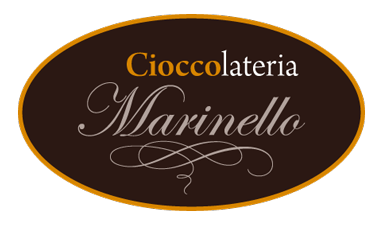 Cioccolateria MarinelloRingstraße 14
4600 Wels
T: +43 7242 20 63 62
www.cioccolateria-marinello.at 3 % Ermäßigung auf den gesamten Einkauf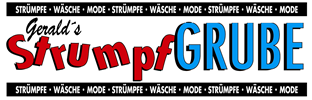 Gerald‘s StrumpfgrubeStadtplatz 3
4840 Vöcklabruck und
Kaiser-Josef-Platz 19
4600 Wels10 % Rabatt bei Ihrem Einkauf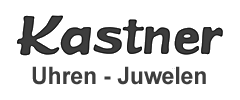 Kastner Uhren – JuwelenPfarrgasse 11
4600 Wels
T: +43 7242460 0610 % auf Einkauf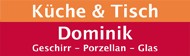 Küche & TischKaiser-Josef-Platz 12
4600 Wels
T: +43 7242 20 74 79Küche & Tisch Dominik ist das Fachgeschäft für Geschirr, Porzellan, Glas und Küchenmaschinen. Bei uns finden Sie die neuesten Trends, Schönes und Nützliches bekannter und hochwertiger Marken.5 % auf Einkauf (ausgen. Aktionen und Elektro)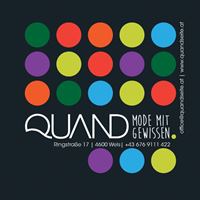 Quand - Mode mit GewissenTrendmode fair produziert Mode
Ringstraße 17
4600 Wels
T: +43 676 911 14 22
www.quand.at 5 % Ermäßigung ab einem Einkauf von 49,90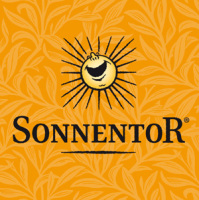 Sonnentor WelsBäckergasse 11
4600 Wels
T: +43 7242 254 47
F: +43 7242 60 03 852,5 % auf Sonnentor-Produkte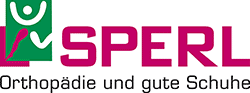 Orthopädie Sperl Ges.m.b.H.Wallerer Str. 7
4600 Wels
T: +43 7242 44 45 30
F: +43 7242 44 45 345 % beim Kauf von Handelsware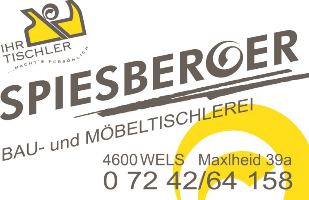 Ing. Martin Spiesberger - Bau- und MöbeltischlereiMaxlheid 39a
4600 Wels
T: +43 7242 64 15 80
F: +43 7242 64 15 8155 % Ermäßigung bei allen Aufträgen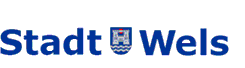 Magistrat der Stadt WelsStadtplatz 1
4600 WelsErmäßigter Eintritt bei Burg und Minoriten (ca. 50 %)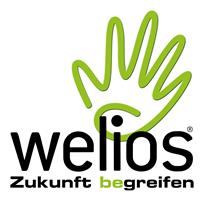 Welios Science Center - das Mitmach-MuseumWeliosplatz 1
4600 Wels
www.welios.at 10 % ermäßigter Eintritt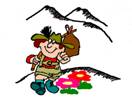 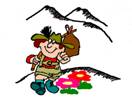 Bernhardseckhütte6652 Elbigenalp im Lechtal 
Tel: +43 5634 62 18www.bernhardseck.atErmäßigung auf Speisen und Getränke 5 %
Ermäßigung auf Übernachtung 10 %
Ermäßigung auf Halbpension 12 %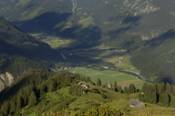 Familiengasthof BLASL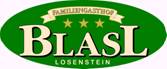 Blasl Georg & Margaretha4460 LOSENSTEIN
Tel: +43 7255 62 15info@gasthof-blasl.at 
www.gasthof-blasl.at 10% Preisnachlass für Nächtigung mit Frühstücksbuffet
Kinder bis 12 Jahre im Elternzimmer frei
Gratisbenützung von Sauna/Dampfbad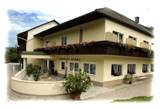 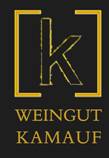 Weingut KamaufObernholz 1
3473 Straß/Straßertal
Tel: +43 2735 794 17www.weingut-kamauf.com Wo alle Elemente vereint sind, die benötigt werden, um einen edlen Tropfen hervorzubringen, liegt das Straßertal, etwa 70 km nord-westlich von Wien. In Obernholz bieten sich die besten Voraussetzungen, einen Wein zu kreieren, der voll von Eleganz und Leidenschaft ist. Der Betrieb wird in kontrollierter, integrierter Produktion (KIP) geführt. Es sind Auflagen bestehend aus vorgeschriebener Bodenbearbeitung, zu verwendende Schädlingsbekämpfungsmittel, Winterbegrünung und Düngevorschriften zu verwenden. Nicht nur die Kellerei und die Vollendung des edlen Tropfens liegen in Obernholz, sondern auch das Familienhaus mit den im Obergeschoß ausgebauten Appartements, die einen eigenen Zugang besitzen. Gemütliche, erholsame Atmosphäre und viel Ruhe zeichnen diese Lage aus. Hier Ihren Urlaub zu verbringen bedeutet: Wein kosten, fachsimpeln, den Winzeralltag kennen lernen oder auch die angrenzenden Wälder erkunden, Kultur genießen und einfach nur die Seele baumeln lassen.Kolpingmitglieder erhalten auf das gesamte Weinsortiment 10 % Rabatt. Weitere Informationen erhalten sie hier:www.weingut-kamauf.com oderreinhard.kamauf@utanet.at
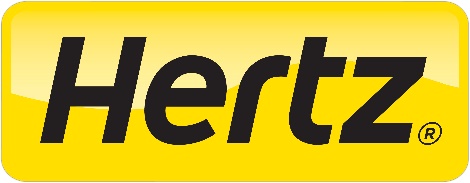 Hertz International FranchiseeSimmeringer Hauptstrasse 2
1110 Wien
T: +43 1 795 32 
F: +43 1 795 42 696 
reservierung@hertz.at 
www.hertz.atHertz ist die weltweit größte und am längsten bestehende Autovermietung und unterhält 8.200 Stationen in 146 Ländern. In Österreich stehen Kunden 17 Vermietbüros, 6 davon an den internationalen Flughäfen, zur Verfügung. Egal ob ein wendiger Kleinwagen für eine kurze Spritztour, ein Minivan für die ganze Familie oder im Sommer eines der beliebten Cabrios, bei Hertz finden Sie sicher das passende Auto für Ihre Reise. Diverse Extras und Serviceleistungen, wie das Hertz NeverLost® Navigationssystem oder der Hertz #1 Club, gestalten das Reisen noch angenehmer.Mitglieder von Kolping Österreich profitieren bei Ihren Anmietungen von besonders günstigen Tarifen - und das weltweit. Unter Angabe der Kundennummer CDP 730983 erhalten Sie 10% auf die günstigen Hertz Member Benefit Raten oder 10% auf die World on Wheels Ferientarife.Brandner Schifffahrt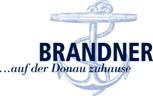 Ufer 50
3313 Wallsee
T: +43 7433 25 900 
www.brandner.at10 % Ermäßigung auf alle Linienfahrten der
BRANDNER Schifffahrt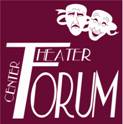 Theater Center ForumPorzellangasse 50
1090 Wien
Tel: +43 1 310 46 46
www.theatercenterforum.comTheater Center ForumPorzellangasse 50
1090 Wien
Tel: +43 1 310 46 46
www.theatercenterforum.comErmäßigungskarten zum Einheitspreis von
€ 16 anstatt 20,-/23,-/26,-Theater Drachengasse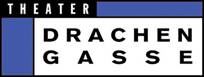 Fleischmarkt 22
1010 Wien
T: +43 1 512 13 54
www.drachengasse.at Theater DrachengasseFleischmarkt 22
1010 Wien
T: +43 1 512 13 54
www.drachengasse.at Ermäßigter Eintrittspreis für Veranstaltungen im Theater Drachengasse und Bar&Co:
Erwachsene statt € 16,- nur € 14,-
Gruppen ab 6 Personen nur 12 €/Person
Sommerpause von Anfang Juli bis Mitte September
Weiter Informationen zum Spielplan erhalten Sie unter: m.hick-hummel@kolping.at 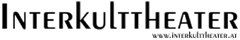 InterkulttheaterFillgradergasse 16
1060 Wien
T: +43 1 587 05 30
www.interkulttheater.at InterkulttheaterFillgradergasse 16
1060 Wien
T: +43 1 587 05 30
www.interkulttheater.at Ermäßigte Eintrittspreise zum Erzählprogramm „DERWISCH ERZÄHLT“:
Erwachsene statt € 19,- nur € 14,-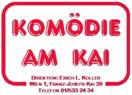 Komödie am KaiFranz-Josefs-Kai 29
1010 Wien
T: +43 1 533 24 340
www.komoedieamkai.atKomödie am KaiFranz-Josefs-Kai 29
1010 Wien
T: +43 1 533 24 340
www.komoedieamkai.at
20% Ermäßigung auf den Normalpreis der Karten in der 1.-3. Preiskategorie
Premieren und Silvestervorstellungen sind von den
Ermäßigungen ausgenommen.LandesjugendtheaterJosef Wilbergerstr. 15
6020 Innsbruck
T: +43 512 57 53 620
www.landesjugendtheater.atLandesjugendtheaterJosef Wilbergerstr. 15
6020 Innsbruck
T: +43 512 57 53 620
www.landesjugendtheater.atErmäßigte Eintrittspreise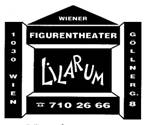 Figurentheater LILARUMGöllnergasse 8
1030 Wien
T: +43 1 710 26 66
www.lilarum.atFigurentheater LILARUMGöllnergasse 8
1030 Wien
T: +43 1 710 26 66
www.lilarum.atDas Wiener Figurentheater LILARUM ist eines der bekanntesten österreichischen Kindertheater. Traude Kossatz und ihre Wanderbühne begann im Jahr 1980 mit dem Figurenspiel „Das Pfirsichkind“. Seither erzählt das LILARUM viele und immer neue Geschichten.Traude Kossatz lässt mit Formen und Farben „bewegte Bilder“ entstehen und entwickelt so ein Figurentheater für Kinder von 3 bis 8 Jahren. In den Hauptrollen finden sich die wundersamsten Wesen, allesamt in Form von Hand- und Stabpuppen und Maskenfiguren. Da rettet der Sandwasserzwerg die Meeresbewohner, fällt der Monddrache vom Himmel in die Ritterburg und das Wolkenschaf will partout nicht so brav sein, wie es sich für Wolkenschafe eigentlich gehört – es hüpft und springt viel lieber! Seit 1997 spielt das LILARUM in einem großen Haus mit bis zu 120 Sitzplätzen 385 Vorstellungen pro Jahr für 33.000 ZuschauerInnen. Für Kolping-Mitglieder gibt es ermäßigte Eintrittspreise, -10%.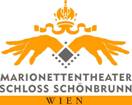 Marionettentheater Schloss SchönbrunnHofratstrakt
1130 Wien
www.marionettentheater.atEintrittspreis für die ganzjährige Vorstellung „Die Zauberflöte“ um 10 % ermäßigt.
Vorstellungen finden jeweils samstags und sonntags statt.Eintrittspreis für die ganzjährige Vorstellung „Die Zauberflöte“ um 10 % ermäßigt.
Vorstellungen finden jeweils samstags und sonntags statt.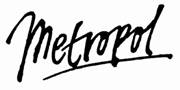 Theaterverein Wiener MetropolHernalser Hauptstr. 55
1170 Wien
Tel: +43 1 407 77 40
www.wiener-metropol.at 20 % ermäßigte Eintrittspreise für die Vorstellungen von „Die Zähmung des Widerspenstigen“. Das Codewort hierfür lautet Kolping. Die Mitgliedskarte ist beim Kauf der Karten ohne Aufforderung vorzuweisen.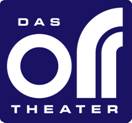 OFF THEATERKirchengasse 41
1070 Wien
T: +43 1 523 17 29
www.off-theater.at
karten@off-theater.at Ermäßigte Eintrittspreise:
Erwachsene statt € 20,- nur € 15,- (gilt nur für Produktionen des OFF-Theater bzw. des bernhard ensemble, bei eingemieteten Gruppen können die Ermäßigungn nicht garantiert werden). Weitere Informationen erhalten Sie auf Anfrage. office@off-theater.at 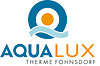 Aqualux – Therme FohnsdorfThermenallee 10
8753 Fohnsdorf
T: +43 3573 20 780 11
www.therme-aqualux.at

Die Aqualux Therme Fohnsdorf bietet unseren Mitglieder einen Rabatt von 10 % auf den Tageseintritt und die 4-Stunden-Karte. Überdies gibt es auch Rabatte beim Kauf von Thermen-Gutscheinen.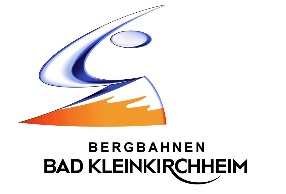 Bergbahnen Bad KleinkirchheimDorfstr. 74
9546 Bad Kleinkirchheim
Tel: +43 4240 82 8210 % Rabatt auf Bergbahnen und Thermeneintritte ab Beginn Schibetrieb. www.VondenPistenindieThermen.com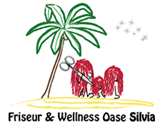 Friseur & Wellness Oase SilviaVitiserstr. 7
3830 Waidhofen/Thaya
T: +43 2842 51 590-10 % auf Dienstleistungen und Verkauf ab 20 € (ausgenommen Aktionen)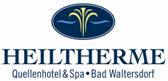 Heiltherme Bad WaltersdorfThermenstr. 111
8271 Bad WaltersdorfTel: +43 3333 50 00www.heiltherme.atDie Heiltherme Bad Waltersdorf bietet den Mitglieder von „Kolping Österreich“ sowie einer Begleitperson attraktive Vorteilspreise an.VERWÖHNTAGE IM QUELLENHOTELBuchbar für Sie und Ihre Begleitperson*3 Tage/2 Nächte p. P. statt € 298,00 um € 264,004 Tage/3 Nächte p. P. statt €  447,00 um €  396,00Einzelzimmer-Zuschlag € 15,00/Nacht. Buchbar bis 20.12.2018, ausgenommen Hauptsaison und Feiertage. *Diese Vorteilspreise erhalten Sie gegen Vorlage Ihres Vereinsausweises.INKLUSIVLEISTUNGENregionale Verwöhn-Halbpension mit TSM®- KulinarikZwei echte Thermen – Quellenoase und Heiltherme NEUQuellenoase – die Therme nur für Hotelgäste mit Naturbadeteich, Thermalwasser-Schwimmbecken, einem Feminarium und SaunenHeiltherme Bad Waltersdorf – rundum erneuert mit 7 Thermalwasserbecken, Unterwasserfitnessrädern, Saunen, Ruheoasen mit offenem Kamin, Quellenbar uvm.Wohlfühlprogramm mit täglich wechselndem Angebot, Weinverkostung und Live-MusikVORTEILSPREISE HEILTHERME BAD WALTERSDORFPreise für Sie und Ihre Begleitperson*Tageseintritt p. P. statt € 26,00 um € 24,00Abendeintritt ab 16.00 Uhr p. P. statt € 17,50 um 
€ 16,50Abendeintritt ab 18.00 Uhr p. P. statt € 15,50 um 
€ 14,50Aufpreis Sauna Tag p. P. € 6,00; Aufpreis Sauna ab 16.00 Uhr p. P. € 5,00. Öffnungszeiten Heiltherme täglich von 8.30 bis 22.00 Uhr, Freitag bis 23.00 Uhr und Sonntag bis 21.00 Uhr. Die gesamte Anlage ist von 2. bis 12. Juli 2018 aufgrund von Revision geschlossen. Preise Heiltherme Bad Waltersdorf gültig bis 30.09.2018, ausgenommen Hauptsaison und Feiertage.RESERVIERUNG UND KONTAKTKostenlose Hotline aus Ö: 0800/205 308 Tel: +43 3333 50 00, Fax: DW +43 3333 500 990office@quellenhotel.atwww.heiltherme.at/kooperationstarif 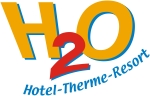 H2O HotelthermeSebersdorf 300
8271 Bad Waltersdorf 
www.hoteltherme.at
Die H2O Hotel Therme bietet unseren Mitgliedern einen ermäßigten Tageseintritt: 
Erwachsene € 18,00 statt € 20,00 und Kinder/Jugendliche (5 - 14.9 Jahre) € 12,40 statt € 13,40.Die Hotel Therme bietet darüber hinaus auch noch günstige Nächtigungspreise für unsere Mitglieder:
10 % Ermäßigung vom regulären Zimmerpreis, Buchungscode: BR150Vorlage des Mitgliedsausweises samt Lichtbildausweis und Firmenkunden-Nr. 150 sind nötig.